Решение № 1 от 21.01.2014 г. О досрочном прекращении полномочий главы муниципального округа Головинский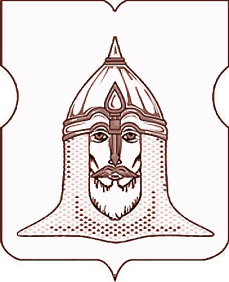 СОВЕТ ДЕПУТАТОВМУНИЦИПАЛЬНОГО ОКРУГА ГОЛОВИНСКИЙРЕШЕНИЕ21.01.2014   №  1О досрочном прекращении полномочий главы муниципального округа ГоловинскийСогласно пункту 2 части 6 статьи 36 Федерального закона от 6 октября 2003 года N 131-ФЗ «Об общих принципах организации местного самоуправления в Российской Федерации», части 7 статьи 14 Закона города Москвы от 6 ноября 2002 года N 56 «Об организации местного самоуправления в городе Москве», пункту 2 части 2, части 5, части 7 статьи 15 Устава муниципального округа Головинский, на основания заявления главы муниципального округа Головинский Зуева Д.В.Советом депутатов принято решение:Прекратить досрочно полномочия главы муниципального округа Головинский Зуева Дениса Валентиновича, в связи с отставкой от занимаемой должности по собственному желанию 24 января 2014 года.Администрации муниципального округа Головинский разместить настоящее решение на официальном сайте органов местного самоуправления муниципального округа Головинский www.nashe-golovino.ru.Настоящее решение вступает в силу со дня его принятия.Контроль исполнения настоящего решения возложить на главу муниципального округа Головинский Зуева Д.В. и председателя Регламентной комиссии - депутата Сердцева А.И.Глава муниципального округа Головинский                                                   Д.В. Зуев